ASL Up-Close  # 13Numbers 20 - 9920-29    Remember the “L”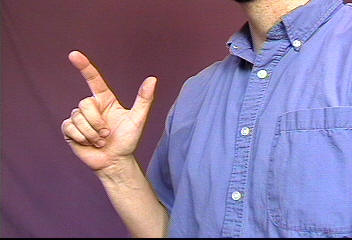           20   21   22   23   24   25   26   27   28   29  You sign “L” then the # for most of the twenties.  21 is different from all other numbers because you don’t put your    thumb away; you simply bend it.   22 is an except to the “L” handshape.  You will simply sign  2 & 2 with a small bounce to the side.   25 is an except because you use the 5 handshape but wiggle/wave the middle finger.  30 – 99 Use the first digit and second digit to make up large numbers – palm facing outFor double digits the sign is modifiedGive a small bounce to the sidePalm orientation tends to be pointed downward with the bounce22, 33, 44, 55, 66, 77, 88, 99<lifeprint.com>